TESIS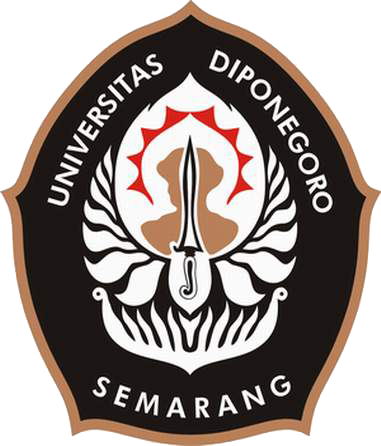 PLACE ATTACHMENT KAMPUNG BATIK SEMARANGDisusun oleh :CERATOMIA SONAESTI, ST21020119420030PROGRAM STUDI MAGISTER ARSITEKTUR DEPARTEMEN ARSITEKTUR FAKULTAS TEKNIKUNIVERSITAS DIPONEGOROSEMARANG2022